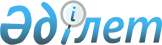 Об установлении квоты рабочих мест для инвалидов
					
			Утративший силу
			
			
		
					Постановление акимата Меркенского района Жамбылской области от 30 декабря 2016 года № 490. Зарегистрировано Департаментом юстиции Жамбылской области 26 января 2017 года № 3294. Утратило силу постановлением акимата Меркенского района Жамбылской области от 14 декабря 2017 года № 355
      Сноска. Утратило силу постановлением акимата Меркенского района Жамбылской области от 14.12.2017 № 355 (вводится в действие по истечении 10 календарных дней после дня его первого официального опубликования).

      Примечание РЦПИ.

      В тексте документа сохранена пунктуация и орфография оригинала.
      В соответствии с подпунктом 14) пункта 1 статьи 31 Закона Республики Казахстан от 23 января 2001 года "О местном государственном управлении и самоуправлении в Республике Казахстан" и подпунктом 6) статья 9 Закона Республики Казахстан от 6 апреля 2016 года "О занятости населения" акимат Меркенского района ПОСТАНОВЛЯЕТ:
      1. Установить квоту рабочих мест для инвалидов в размере от двух до четырех процентов от численности рабочих мест без учета рабочих мест на тяжелых работах, работах с вредными, опасными условиями труда согласно приложению к данному постановлению.
      2. Коммунальному государственному учреждению "Центр занятости населения отдела занятости и социальных программ акимата Меркенского района" принять меры по содействию в трудоустройстве инвалидов, в соответствии с квотой.
      3. Контроль за исполнением настоящего постановления возложить на заместителя акима района Касым Марат Жарылкасынулы.
      4. Настоящее постановление вступает в силу со дня государственной регистрации в органах юстиции и вводится в действие по истечении десяти календарных дней после дня его первого официального опубликования. Перечень организаций в которых установлена квота рабочих мест для инвалидов
					© 2012. РГП на ПХВ «Институт законодательства и правовой информации Республики Казахстан» Министерства юстиции Республики Казахстан
				
      Аким района

М. Умирбеков
Приложение к постановлению
акимата Меркенского района
от 30 декабря 2016 году № 490
№ п/п
Название организации
Списочная численность работников на начало года (человек)
Размер квоты (% от списочной численности работников)
Установленная квота без учета рабочих мест на тяжелых работах, вредными, опасными условиями труда(человек)
1
2
3
4
5
1.
Товарищество с ограниченной ответственностью "Меркі-Жолаушы"
50
2 %
1
2
Товаришество с ограниченной ответственностью "Меркі жолдары"
50
2 %
1
Итого
2